Your Group Namewith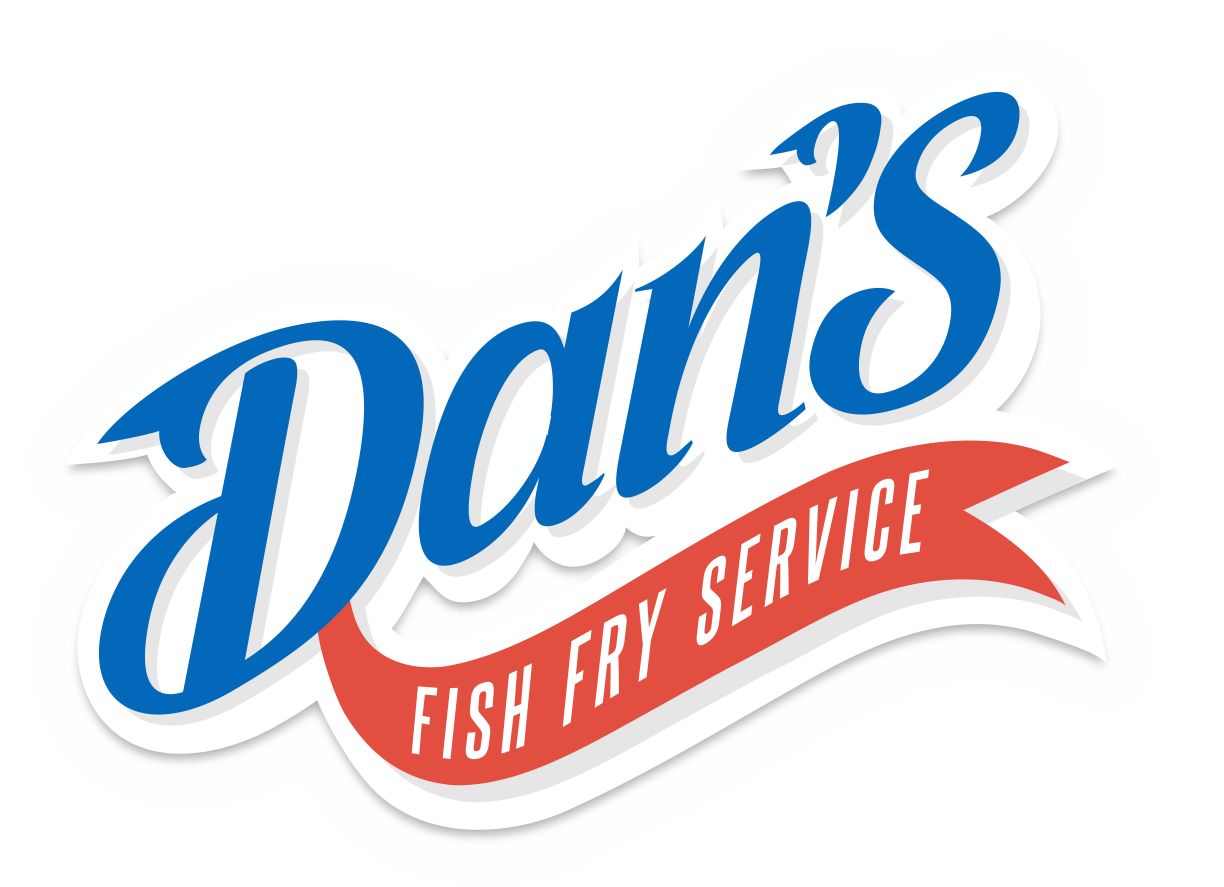 TimeMenuTicket PriceYour Group NamewithTimeMenuTicket PriceYour Group NamewithTimeMenuTicket PriceYour Group NamewithTimeMenuTicket Price